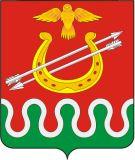 Администрация Боготольского районаКрасноярского краяПОСТАНОВЛЕНИЕг. Боготол01 июня 2015 года								№ 293-пОб утверждении Порядка проведения ежегодной оценки (мониторинга) потребности в предоставлении муниципальных услуг, Порядка учета результатов проведения ежегодной оценки (мониторинга) потребности в предоставлении муниципальных услуг при формировании проекта бюджета муниципального образования Боготольский район на очередной финансовый год и плановый периодВ соответствии с Бюджетным кодексом Российской Федерации, Уставом Боготольского района, в целях повышения эффективности бюджетных расходов и повышения качества оказания муниципальных услугПОСТАНОВЛЯЮ:	1.Утвердить Порядок проведения ежегодной оценки (мониторинга) потребности в предоставлении муниципальных услуг (прилагается);	2. Утвердить График мероприятий для проведения ежегодной оценки (мониторинга) потребности в предоставлении муниципальных услуг (прилагается);	3.Утвердить Порядок учета результатов проведения ежегодной оценки (мониторинга) потребности в предоставлении муниципальных услуг при формировании проекта бюджета муниципального образования Боготольский район на очередной финансовый год и плановый период (прилагается).4. Контроль над исполнением настоящего Постановления возложить на заместителя главы администрации района по финансово-экономическим вопросам Бакуневич Н.В.5.Настоящее постановление опубликовать в периодическом печатном издании «Официальный вестник Боготольского района» и разместить на официальном сайте Боготольского района в сети Интернет www.bogotol-r.ru.5. Настоящее постановление вступает в силу в день его опубликования (обнародования).Глава администрацииБоготольского района							Н.В. КраськоПриложение № 1к постановлению администрацииБоготольского районаот 01.06.2015 № 293-пПОРЯДОКпроведения ежегодной оценки (мониторинга) потребности в предоставлении муниципальных услуг1. Общие положения1.1. Настоящий Порядок определяет порядок проведения ежегодной оценки (мониторинга) потребности в муниципальных услугах (работах), оказываемых муниципальными учреждениями Боготольского района в сферах образования, социального обеспечения, культуры, физической культуры и спорта.Ежегодная оценка (мониторинг) потребности в предоставлении муниципальных услуг проводится на систематической основе и является одним из этапов разработки проекта бюджета муниципального образования Боготольский район на очередной финансовый год и плановый период.1.2. Оценка (мониторинг) потребности в предоставлении муниципальных услуг осуществляется в целях:- обеспечения учета обязательных для предоставления жителям муниципального образования Боготольский район услуг, оплачиваемых за счет бюджета муниципального образования Боготольский район;- определения приоритетных направлений для сбалансированного и эффективного распределения финансовых ресурсов по муниципальным услугам;- обеспечения своевременного предоставления муниципальных услуг жителям муниципального образования Боготольский район в необходимых объемах;- обеспечения своевременной и полной оплаты предоставленных населению муниципального образования Боготольский район услуг, если такая оплата должна быть произведена за счет средств бюджета муниципального образования Боготольский район;- формирования информационной базы для принятия решений о направлениях и способах оптимизации бюджетных расходов.1.3. Создание системы учета потребности в предоставлении муниципальных услуг является важнейшим элементом планирования расходной части бюджета муниципального образования Боготольский район и направлено на повышение качества планирования бюджетных расходов, внедрения результативного бюджетного планирования.1.4. Оценка реальных потребностей населения муниципального образования Боготольский район позволит обеспечить эффективность использования бюджетных средств и координацию планов социально-экономического развития муниципального образования Боготольский район исходя из интересов населения муниципального образования Боготольский район.2. Объекты оценки (мониторинга) потребности в предоставлении муниципальных услуг2.1. Оценке (мониторингу) подлежат муниципальные услуги (работы), указанные в ведомственных перечнях муниципальных услуг (работ), оказываемых (выполняемых) районными муниципальными учреждениями, осуществляющими деятельность в сферах образования, социального обеспечения,  культуры, физической культуры и спорта, по которым должен производиться учет потребности в их предоставлении (далее - Перечни муниципальных услуг).2.2. Оценка производится в натуральных и стоимостных показателях. Натуральные показатели оценки, определяются в отношении каждой муниципальной услуги, по которой ведется оценка потребности. Единицы измерения натуральных показателей муниципальных услуг определены в Перечнях муниципальных услуг.Стоимостные показатели оценки определяются в рублях и копейках в расчете на каждую натуральную единицу (или 10, 100, 1000 единиц) измерения объема предоставляемых услуг.2.3. Мониторинг потребности осуществляется отраслевыми структурными подразделениями администрации Боготольского района, осуществляющими функции и полномочия учредителя муниципальных учреждений (далее – субъекты бюджетного планирования) и проводится не реже одного раза в год. 3. Методика оценки (мониторинга) потребности в предоставлении муниципальных услуг3.1. Исходные данные для проведения оценки потребности в предоставлении муниципальных услуг в натуральном и стоимостном выражении:3.1.1. Исходными данными для проведения оценки потребности в предоставлении муниципальных услуг в натуральном и стоимостном выражении являются данные статистической, финансовой и оперативной отчетности, имеющиеся в наличии в муниципальных учреждениях, структурных подразделениях, в органах государственной статистики. Отдельные данные, отсутствующие в официальной статистике, могут быть получены в результате специальных информационных запросов или определены экспертным путем.3.1.2. Прогнозные показатели для определения потребности в предоставлении муниципальных услуг должны определяться субъектами бюджетного планирования.3.1.3. В качестве исходных данных для проведения оценки потребности в предоставлении муниципальных услуг в натуральном и стоимостном выражении рассматриваются:3.1.3.1 данные (фактические и прогнозные) о численности контингента потенциальных получателей услуг;3.1.3.2 данные о натуральных объемах фактически предоставленных услуг;3.1.3.3 фактические данные об оплате услуг и структуре их стоимости;3.1.3.4 прогнозы темпов роста (сокращения) отдельных элементов структуры стоимости услуг;3.1.3.5 утвержденные в установленном порядке нормативы (тарифы) стоимости (отдельных элементов стоимости) единицы услуг.3.1.4. Определение контингента потенциальных получателей услуг производится в соответствии с Перечнями муниципальных услуг.3.1.5. Прогнозный контингент потенциальных получателей услуг определяется соответствующим субъектом бюджетного планирования самостоятельно, с обязательным обоснованием сделанного прогноза и его согласованием с финансовым управлением Администрации Боготольского района (далее – финансовое управление) и отделом экономики и планирования Администрации Боготольского района (далее – Отдел экономики).3.1.6. Натуральные показатели для оценки объема муниципальных услуг определяются в соответствии с Перечнями муниципальных услуг.3.1.7. В качестве фактических данных об объемах предоставленных услуг используются данные из отчетов о выполнении плана по сети, штатам и контингентам в муниципальных учреждениях, отраслевых форм статистической и оперативной отчетности.3.1.8. Фактические данные об оплате услуг и структуре их стоимости формируются на основе существующей финансовой отчетности по отраслям социальной сферы, оказывающим соответствующие услуги. Группировка затрат производится с учетом бюджетной классификации операций сектора государственного управления.3.1.9. Кроме указанных исходных данных, дополнительными способами для оценки уровня потребности в предоставлении муниципальных услуг могут использоваться следующие инструменты:3.1.9.1 изучение общественного мнения потенциальных получателей услуг по вопросам предоставления муниципальных услуг, включая проведение социологических опросов и отдельных исследований потребностей независимыми экспертами;3.1.9.2 опрос и анализ мнения о степени удовлетворенности муниципальными услугами из числа респондентов, не являющихся потенциальными потребителями услуг;3.1.9.3 использование данных об объемах неудовлетворенных потребностей населения из отраслевых учетных регистров, журналов и очередей;3.1.9.4 анализ содержания и частоты обращений в Администрацию Боготольского района потенциальных получателей услуги;3.1.9.5 оценка интенсивности использования общественных благ, полученных потенциальными потребителями услуг (косвенно свидетельствует о востребованности конкретной муниципальной услуги);3.1.9.6 оценка показателей динамики спроса на муниципальные услуги и их индексация по результатам экспертных заключений;3.1.9.7 оценка кадрового, материального, технического и технологического обеспечения оказания услуги (большая обеспеченность косвенно предполагает наличие динамичного спроса).3.2. Проведение оценки потребности в предоставлении муниципальных услуг в натуральном выражении.3.2.1. Прогнозы объемов муниципальных услуг определяются структурными подразделениями самостоятельно с обязательным обоснованием сделанного прогноза показателями динамики и прогнозами контингента потенциальных получателей услуг.3.2.2. Оценка потребности в услугах производится ежегодно на предстоящие три года: очередной финансовый год и плановый период.3.2.3. При разработке трехлетнего (среднесрочного) планирования потребности в услугах расчеты должны опираться на основные макроэкономические показатели социально-экономического развития на предстоящий трехлетний период, необходимые для разработки оценки потребности.3.2.4. Показатели трехлетней (среднесрочной) оценки потребности в предоставляемых услугах используются в качестве основы при оценке потребности на очередной финансовый год и плановый период.3.2.5. Показатели оценки потребности носят индикативный характер и могут быть изменены при разработке и утверждении бюджета муниципального образования «Боготольский район» на очередной финансовый год и плановый период.3.2.6. Результаты оценки полностью обобщаются в таблице № 1 «Оценка потребности в предоставлении муниципальных услуг в натуральном выражении».3.3. Проведение оценки потребности в предоставлении муниципальных услуг в стоимостном выражении.3.3.1. Проведение оценки потребности в предоставлении муниципальных услуг в стоимостном выражении производится на основе результатов оценки потребности в предоставлении муниципальных услуг в натуральном выражении.При оценке используются следующие методы ее проведения:3.3.1.1. Оценка с использованием данных о фактических объемах предоставленных муниципальных услуг и данных о фактически сложившейся стоимости этих услуг (отдельных элементов стоимости).Оценка стоимости (отдельных элементов стоимости) предоставления муниципальных услуг производится раздельно по каждой из муниципальных услуг по формуле:С = БСУ  ИСУ, где С - прогноз стоимости (отдельных элементов стоимости) муниципальной услуги;БСУ – базовая стоимость (отдельного элемента стоимости) услуги, предусмотренная в бюджете муниципального образования «Боготольский район» на текущий финансовый год;ИСУ – изменение стоимости (отдельных элементов стоимости) муниципальной услуги, определяемое отдельным расчетом и обусловленное изменением натуральных объемов предоставления услуги, а также воздействием на стоимость услуги иных факторов (например, подтвержденное прогнозом удорожание отдельных составляющих стоимости услуги). В отношении отдельных элементов структуры стоимости муниципальных услуг используется индекс инфляции, который, как и другие прогнозные индексы, предоставляется отделом экономики в централизованном порядке структурным подразделениям.3.3.1.2. Оценка с использованием нормативов (тарифов) стоимости (отдельных элементов стоимости) единицы услуг.Для проведения оценки стоимости (отдельных элементов стоимости) муниципальных услуг может быть произведен расчет нормативной стоимости (отдельных элементов стоимости) услуг. Расчет нормативной стоимости (отдельных элементов стоимости) услуг следует производить исходя из стоимости необходимых для оказания услуг финансовых и материальных ресурсов. При расчете нормативов должны быть учтены:- требуемые и обоснованные затраты на оплату труда персонала учреждения, оказывающего муниципальную услугу;- начисления на оплату труда персонала;- требуемые и обоснованные материальные затраты, необходимые для оказания муниципальной услуги;- затраты на закупку коммунальных услуг;- другие затраты, необходимые для оказания муниципальной услуги.Оценка стоимости (отдельных элементов стоимости) необходимых для предоставления муниципальных услуг производится по каждой из услуг по формуле: С = О х Н, где С - прогноз стоимости (отдельных элементов стоимости) требуемой муниципальной услуги;О - прогнозный объем предоставления услуг в натуральном выражении;Н - норматив (тариф) стоимости (отдельных элементов стоимости) натуральной единицы муниципальной услуги.В случае определения стоимости (отдельных элементов стоимости) муниципальной услуги нормативным (тарифным) методом субъектом бюджетного планирования используются соответствующие методики расчета нормативов (тарифов) стоимости (отдельных элементов стоимости) натуральной единицы муниципальной услуги, утверждаемые постановлением Администрации Боготольского района.3.3.1.3. Оценка с использованием метода прямого счета.Метод прямого счета основывается на применении в расчетах денежных нормативов, установленных нормативными правовыми актами Российской Федерации, Красноярского края и муниципальными правовыми актами Администрации района, а также утвержденных, прогнозируемых или расчетных цен, тарифов и ставок.Оценка стоимости (отдельных элементов стоимости) необходимых к предоставлению муниципальных услуг осуществляется на основе прогнозов рыночных цен на данные виды услуг. Эти прогнозы определяются исходя из фактически применяемых цен и тарифов с учетом прогнозных индексов роста цен и тарифов.В случае определения отдельных элементов в структуре стоимости муниципальных услуг методом прямого счета Отделом экономики определяются прогнозы темпов роста (сокращения) отдельных показателей структуры стоимости услуг, средние расчетные цены и тарифы, применяемые для формирования расходной части районного бюджета на предстоящий финансовый год.3.3.1.4. Для оценки стоимости (отдельных элементов стоимости) отдельных муниципальных услуг могут быть использованы калькуляции стоимости (отдельных элементов стоимости) услуг.3.3.1.5. Оценка стоимости (отдельных элементов стоимости) муниципальных услуг с использованием метода прямого счета (п. 3.3.1.3) и метода калькуляции стоимости (отдельных элементов стоимости) услуг (п. 3.3.1.4) применяется при программно-целевом способе установления цены муниципальных услуг.3.3.2. Оценка потребности в услугах в стоимостном выражении производится раздельно по каждой муниципальной услуге ежегодно на предстоящие три года при формировании проекта бюджета муниципального образования Боготольский район на очередной финансовый год и плановый период.3.3.3. Показатели оценки потребности носят индикативный характер и могут быть изменены при разработке и утверждении бюджета на очередной финансовый год и плановый период.3.3.4. Для проведения оценки потребности в предоставлении муниципальных услуг в стоимостном выражении могут применяться несколько методов (пп. 3.3.1.1 – 3.3.1.5) ее проведения в различном сочетании, обусловленном спецификой отдельных муниципальных услуг.3.3.6. Результаты оценки потребности в предоставлении муниципальных услуг в стоимостном выражении обобщаются в таблице № 2 «Оценка потребности в предоставлении муниципальных услуг в стоимостном выражении».Таблица 1к Порядку о порядке проведения ежегодной оценки (мониторинга)потребности в предоставлениимуниципальных услугОценка потребности в предоставлении муниципальных услуг в натуральном выраженииТаблица 2к Порядку о порядке проведенияежегодной оценки (мониторинга)потребности в предоставлениимуниципальных услугОценка потребности в предоставлении муниципальных услуг в стоимостном выражении(тыс.руб.)Приложение № 2к постановлению администрацииБоготольского районаот 01.06.2015 № 293-пГРАФИКмероприятий для проведения ежегодной оценки (мониторинга) потребности в предоставлении муниципальных услугПриложение № 3к постановлению администрацииБоготольского районаот 01.06.2015 № 293-пПорядокучета результатов проведения ежегодной оценки (мониторинга) потребности в предоставлении муниципальных услуг при формировании проекта бюджета муниципального образования Боготольский район  на очередной финансовый год и плановый период1. Результаты проведения ежегодной оценки (мониторинга) потребности в предоставлении муниципальных услуг должны быть в обязательном порядке учтены при формировании расходной части бюджета муниципального образования Боготольский район на очередной финансовый год и плановый период. Учет результатов оценки (мониторинга) потребности в предоставлении муниципальных услуг осуществляется путем реализации определенных настоящим Порядком процедур и мероприятий.2. Общий мониторинг, рассмотрение и учет результатов оценки потребности проводят Финансовое управление Администрации Боготольского района (далее – финансовое управление) и отдел экономики и планирования Администрации (далее – Отдел экономики).2.1. Функциями финансового управления являются:- рассмотрение и согласование результатов оценки потребности в предоставлении муниципальных услуг в стоимостном выражении (раздельно по каждой муниципальной услуге);- свод и обработка представленных субъектами бюджетного планирования данных о прогнозируемых показателях потребности в предоставлении муниципальных услуг (в разрезе каждого субъекта бюджетного планирования по каждой муниципальной услуге);- использование представленных данных при планировании расходной части бюджета на очередной финансовый год и плановый период в соответствии с Порядком формирования проекта бюджета муниципального образования Боготольский район» на очередной финансовый год и плановый период.2.2. Функциями Отдела экономики  являются:- разработка и анализ прогнозов изменения уровня цен на отдельные составляющие стоимости муниципальных услуг и предоставление указанных прогнозов в адрес субъектов бюджетного планирования;- рассмотрение и согласование результатов оценки потребности в предоставлении муниципальных услуг в натуральном выражении (раздельно по каждой муниципальной услуге);- проведение оценки обоснованности стоимости муниципальных услуг (раздельно по каждой муниципальной услуге).3. В сроки, определенные Графиком мероприятий для проведения ежегодной оценки (мониторинга) потребности в предоставлении муниципальных услуг, субъекты бюджетного планирования в соответствии с их компетенцией направляют в финансовое управление результаты проведенной оценки потребности в предоставлении муниципальных услуг (раздельно по каждой муниципальной услуге). В составе сопроводительной документации должны присутствовать необходимые пояснения и обоснования проведенной оценки. Копия материалов оценки направляется в Отдел экономики.4. Финансовое управление и Отдел экономики в течение пятнадцати календарных дней производят изучение полученных документов и проводят взаимные консультации. По итогам изучения результатов оценки Финансовое управление готовит письменное заключение по представленным материалам, в котором указывает замечания по поводу проведенной стоимостной оценки потребности в предоставлении муниципальных услуг, ее обоснованности и объемов бюджетных средств на их выполнение.Отдел экономики готовит письменное заключение, которое должно содержать оценку обоснованности объемов предоставляемых муниципальных услуг в натуральном выражении и обоснование стоимости муниципальных услуг.5. При разработке проекта бюджета на очередной финансовый год и плановый период финансовое управление предусматривает в проекте бюджета муниципального образования Боготольский район на очередной финансовый год и плановый период расходы на финансирование муниципальных услуг субъекта бюджетного планирования согласно результатам стоимостной оценки потребности в предоставлении услуг.Если же определенный по результатам оценки совокупный объем потребности в муниципальных услугах превышает возможности районного бюджета к их финансированию, то финансовое управление доводит до субъектов бюджетного планирования предельный размер бюджетных проектировок в стоимостном выражении на финансирование каждой отрасли социальной сферы в очередном финансовом году и плановом периоде.6. Субъекты бюджетного планирования в соответствии с доведенными бюджетными проектировками разрабатывают и реализуют предложения:- по сокращению принимаемых к финансированию объемов предоставления муниципальных услуг (раздельно по каждой муниципальной услуге);- реализуют мероприятия по снижению издержек, связанных с предоставлением финансируемых из бюджета района услуг (раздельно по каждой муниципальной услуге).7. Предложения по сокращению объема предоставляемых муниципальных услуг разрабатываются с учетом:- установленных приоритетов в расходовании бюджетных средств;- порядка ранжирования муниципальных услуг (более полно финансируются услуги, имеющие более высокий ранг);- принципа первичного сокращения объемов необязательных к предоставлению с точки зрения федерального законодательства муниципальных услуг (отсутствия в полномочиях органов местного самоуправления).8. Приоритетами при отборе к финансированию из бюджета при его недостаточности пользуются муниципальные услуги, непредставление которых:- связывается с возникновением угрозы жизни и здоровью населения района;- затрагивает интересы наиболее многочисленных групп населения района;- связывается с нарушением прав граждан, норм федерального и краевого законодательства;- может иметь следствием возникновение значительных сумм материального ущерба как для публичной собственности, так и собственности граждан;- связывается с невосполнимостью нематериальных (духовных, моральных и других) возможных к наступлению потерь.Также приоритеты могут быть установлены муниципальными правовыми актами Администрации района.9. Ранжирование муниципальных услуг осуществляется (в порядке уменьшения ранга):- в первую очередь, в соответствии с приоритетами расходования бюджетных средств, установленными в пункте 8 настоящего Порядка;- далее в соответствии со степенью удовлетворенности потенциальных потребителей муниципальными услугами, таким образом, что муниципальные услуги, в наименьшей мере удовлетворяющие потребности в их получении, получают более высокий ранг;- муниципальные услуги, у которых отношение показателей динамики потребности в услугах к показателям динамики фактических объемов предоставления услуг превышает единицу;- иные муниципальные услуги.10. В случае если предложения по сокращению объема предоставляемых муниципальных услуг, разработанные субъектами бюджетного планирования (раздельно по каждой муниципальной услуге), продолжают превышать возможности бюджета района к их финансированию, финансовое управление прорабатывает и вносит на рассмотрение Главы администрации предложения:- по сокращению принимаемых к финансированию объемов услуг (с учетом установленных приоритетов в расходовании бюджетных средств, порядка ранжирования муниципальных услуг, а также принципа первичного сокращения объемов необязательных к предоставлению с точки зрения федерального законодательства муниципальных услуг);- по установлению задания по снижению издержек, связанных с предоставлением финансируемых из бюджета района услуг (раздельно по каждой муниципальной услуге).11. Окончательное решение по включению в проект бюджета на очередной финансовый год и плановый период расходов на финансирование той или иной муниципальной услуги принимается главой администрации.12. Установить, что при увеличении расходной части бюджета в первоочередном порядке увеличивается объем финансирования муниципальных услуг, в наименьшей мере удовлетворяющих потребности населения в их получении.Аналогично при уменьшении расходных обязательств в первоочередном порядке уменьшается объем муниципальных услуг, в наибольшей степени удовлетворяющий потребности населения в их получении.13. После утверждения бюджета муниципального образования Боготольский район на очередной финансовый год и плановый период субъекты бюджетного планирования устанавливают подведомственным учреждениям муниципальные задания по предоставлению муниципальных услуг (раздельно по каждому получателю бюджетных средств).Муниципальные задания по предоставлению объема муниципальных услуг являются целевыми параметрами уровня удовлетворения спроса на муниципальные услуги, которые должны быть достигнуты субъектами бюджетного планирования при исполнении утвержденного бюджета муниципального образования Боготольский район на очередной финансовый год и плановый период.14. На основе результатов оценки потребности в предоставлении муниципальных услуг в стоимостном выражении (с учетом уточненных объемов оказания услуг и заданий по снижению издержек) субъектами бюджетного планирования рассчитываются нормативы финансовых затрат на единицу предоставляемых муниципальных услуг. Расчет плановых финансовых затрат на единицу предоставляемых муниципальных услуг осуществляется по форме, указанной в приложении № 1 к настоящему Порядку.14.1. Расчет нормативов финансовых затрат на единицу муниципальной услуги может осуществляться в соответствии с разработанными субъектами бюджетного планирования и утвержденными постановлением главы администрации методиками расчета стоимости соответствующих расходных обязательств.Норматив финансовых затрат на единицу услуг используется для расчета стоимости муниципального задания на предоставление соответствующих муниципальных услуг и при корректировке расходов бюджета муниципального образования Боготольский район в случаях сокращения объемов предоставляемых услуг или увеличения задания на предоставление муниципальных услуг в течение финансового года.Приложение № 1к Порядку учета результатов проведения ежегоднойоценки (мониторинга) потребности в предоставлении муниципальныхуслуг при формировании проекта бюджета муниципального образованияБоготольский район на очередной финансовый год и плановый периодРасчет плановых финансовых затрат на единицу предоставляемых муниципальных услугНаименование муниципальной услугиЕдиница измеренияОценка потребности по годамОценка потребности по годамОценка потребности по годамОценка потребности по годамНаименование муниципальной услугиЕдиница измеренияТекущий финансовый год1-й год2-й год3-й годНаименование муниципальной услугиОценка по годамОценка по годамОценка по годамОценка по годамНаименование муниципальной услугиТекущий финансовый год1-й год2-й год3-й год№ п/пМероприятиеСрокОтветственные исполнители1Анализ объемов предоставления муниципальных услуг (в натуральных показателях) раздельно по каждой муниципальной услуге за отчетный финансовый год и предшествующие ему три финансовых годадо 15 марта текущего годаСубъекты бюджетного планирования2Инвентаризация и анализ законодательных норм, устанавливающих требования к объемам и качеству предоставления муниципальных услуг (раздельно по каждой муниципальной услуге)до 15 марта текущего годаСубъекты бюджетного планирования 3Предложения по дополнению и уточнению Реестра до 1 апреля текущего годаСубъекты бюджетного планирования 4Проведение оценки потребности в предоставлении муниципальных услуг на очередной финансовый год и плановый период (в натуральном выражении), раздельно по каждой муниципальной услуге, а также укрупненно в целом по каждому субъекту бюджетного планированиядо 15 апреля текущего годаСубъекты бюджетного планирования 5Анализ стоимости (отдельных элементов стоимости) муниципальных услуг за отчетный финансовый год и предшествующие ему три финансовых года, раздельно по каждой муниципальной услугедо 01 мая текущего годаСубъекты бюджетного планирования 6Представление результатов оценки потребности в предоставлении муниципальных услуг на очередной финансовый год и плановый период в натуральном и стоимостном выражении в финансовое управление и отдел экономики, раздельно по каждой муниципальной услуге, а также укрупненно в целом по каждому субъекту бюджетного планирования, ответственному за организацию предоставления соответствующих муниципальных услугдо 01 августа текущего годаСубъекты бюджетного планирования 17Рассмотрение и согласование результатов предоставленной оценки потребности в предоставлении муниципальных услуг на очередной финансовый год и плановый периоддо 20 августа текущего годаФинансовое управление;отдел экономики;субъекты бюджетного планирования Наименование муниципальной услугиЕдиница измерения (натуральная величина)Объем услуг в натуральном выраженииОбъем услуг в стоимостном выраженииЗадание по снижению издержекНорматив финансовых затрат на единицу муниципальной услуги123456=(гр4-гр5)/гр3